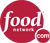 Spaghetti with Mint and Parsley PestoRecipe courtesy Dave LiebermanPrep Time:10 minInactive Prep Time:-- Cook Time:10 minLevel:EasyServes:6 servings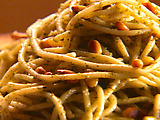 Ingredients2 bunches large mint 2 large bunches parsley3/4 cup extra virgin olive oilJuice of 1 lemon4 garlic cloves1/2 cup grated Parmesan, pecorino, or grana padano cheese1 teaspoon salt1 pound of spaghettiDirectionsBlend the ingredients, except the pasta, together in a blender or food processor. In a large pot, cook the spaghetti until al dente, drain and toss with the pesto. 